SLIKANJE: KOLAŽRAZMISLI IN POVEJ, NA KAJ POMISLIŠ OB BESEDI POMLAD. DANES NAREDI KOLAŽ NA TEMO POMLAD (POMLADANSKE CVETLICE, NARAVA SPOMLADI).IZDELEK LAHKO NAREDIŠ NA 2 NAČINA.MOŽNOSTMIZO ZAŠČITI S ČASOPISNIM PAPIRJEM. PRIPRAVI LIST, ŠKARJE, LEPILO IN BARVNE PAPIRJE IZ LETAKOV, KOLEDARJEV, PLAKATOV, ČASOPISOV, REVIJ…NA LIST NARIŠI NEKAJ POMLADNEGA (POMLADANSKE CVETLICE, CVETOČI TRAVNIK ALI DREVO ITD.).V REVIJAH, KOLEDARJIH, LETAKIH ITD. POIŠČI ČIM VEČ RAZLIČNIH BARV, IZREŽI DELE CVETIC, ŽIVALI IN JIH PRILEPI NA PODLAGO. NIČ NI NAROBE, ČE JE LIST POPISAN Z BESEDILOM.PAZI NA PRIMERNO KOLIČINO LEPILA.KO SLIKO KONČAŠ, LAHKO FOTOGRAFIJO POŠLJEŠ UČITELJICI, SLIKO PA OBESIŠ V SVOJI SOBI. POGLEJ SI FOTOGRAFIJI, DA TI BO LAŽJE.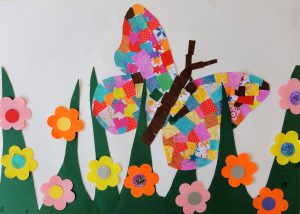 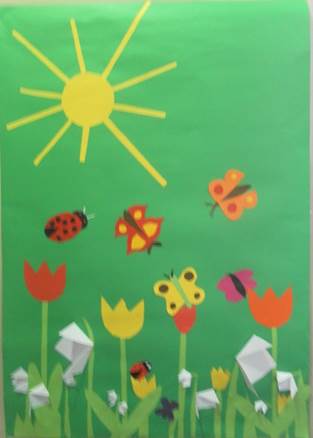 MOŽNOSTPOJDI NA SPREHOD IN NAREDI SLIKO IZ NARAVNIH MATERIALOV (VEJE, LISTJE, STORŽI, KAMNI, ITD.). IZDELEK LAHKO FOTOGRAFIRAŠ IN POŠLJEŠ FOTOGRAFIJO UČITELJICI.ZA LAŽJO PREDSTAVO PRILAGAM ŠE FOTOGRAFIJI.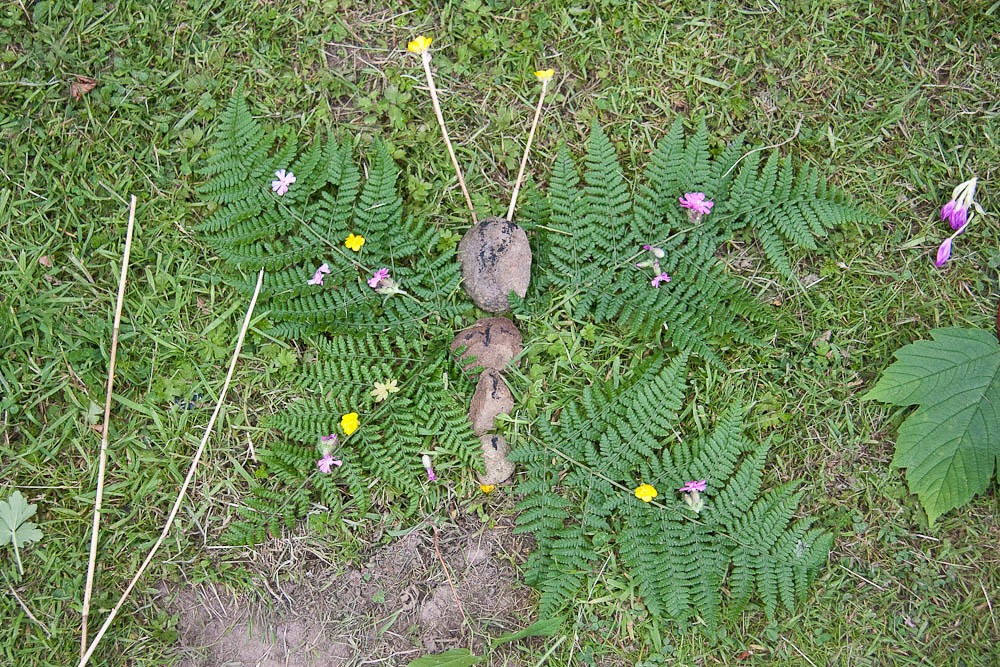 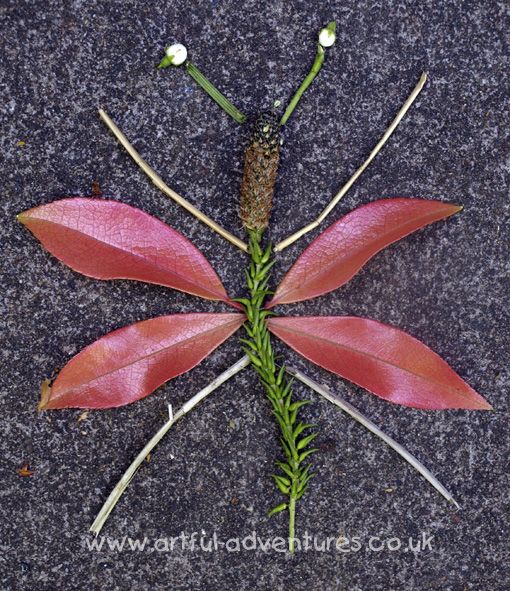 